H O T Ă R Â R E A   Nr. 62din 26 mai 2016privind  aprobarea P.U.D. în vederea executării lucrărilor de „Demolare construcții existente, construire clădire S+P+2E cu destinație mixtă ( spații tehnice, depozit, parcări la subsol, supermarket la parter, birouri la etajele 1 și 2), branșamente utilități” în Municipiul  Dej, Strada 1 Mai Nr. 8, județul ClujConsiliul local al Municipiului Dej, întrunit în ședința ordinară din data de 26 mai 2016;Având în vedere proiectul de hotărâre, prezentat din iniţiativa primarului Municipiului Dej, întocmit în baza Raportului Nr. 22.940 din 29 martie 2016, al Serviciului de Urbanism şi Amenajarea Teritoriului din cadrul Primăriei Municipiului Dej, prin care supune spre aprobare P.U.D. în vederea executării lucrărilor de „Demolare construcții existente, construire clădire S+P+2E cu destinație mixtă ( spații tehnice, depozit, parcări la subsol, supermarket la parter, birouri la etajele 1 și 2), branșamente utilități”  în Municipiul  Dej, Strada 1 Mai Nr. 8, județul Cluj, proiect avizat favorabil în ședința de lucru a comisiei de urbanism din data de 26 mai 2016;În baza prevederilor ‘art. 32’, ”pct. 1”, lit. b) din Legea Nr. 350/2001 privind amenajarea teritoriului şi urbanismului,cu modificările și completările ulterioare; În temeiul prevederilor ‘art. 36’, alin. (5),  lit. c), alin. (6), lit. a), ”pct. 11” şi ‘art. 45’,  alin. (2), lit. e) din Legea administraţiei publice locale Nr. 215/2001, republicată, cu modificările şi completările ulterioare;H O T Ă R Ă Ș T E : 	Art. 1.  Aprobă P.U.D. în vederea executării lucrărilor de „Demolare construcții existente, construire clădire S+P+2E cu destinație mixtă ( spații tehnice, depozit, parcări la subsol, supermarket la parter, birouri la etajele 1 și 2), branșamente utilități”  în Municipiul  Dej, Strada 1 Mai Nr. 8, județul Cluj, C.F. Dej Nr. 60359, cu Nr. cad 60359, cu suprafaţa de 635 m.p., proprietatea beneficiarei S.C. COMSPORT S.R.L.Art. 2. Cu ducerea la îndeplinire a prevederilor prezentei hotărâri se încredinţează Primarul Municipiului Dej prin Serviciul de Urbanism şi Amenajarea Teritoriului din cadrul Direcţiei Tehnice a Primăriei Municipiului Dej. Preşedinte de şedinţă,Kovrig Anamaria MagdalenaNr. consilieri în funcţie -  18					Nr. consilieri prezenţi   -  15Nr. voturi pentru	   -  14Nr. voturi împotrivă	   -   Abţineri	               -    1			               Contrasemnează							             Secretar,						                                                                    Jr. Pop Cristina			   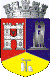 ROMÂNIAJUDEŢUL CLUJCONSILIUL LOCAL AL MUNICIPIULUI DEJStr. 1 Mai nr. 2, Tel.: 0264/211790*, Fax 0264/223260, E-mail: primaria@dej.ro